	                                    Адреса: Љубомира Стојановића 38а, локал бр. 1, 11108 Београд, Србија,             	                      Поштански адресни код (ПАК): 136912, Телефон: +381 (0)11 2681-732            	                      Рачун бр: 145-18109-65 Еxpobank, ПИБ: 101287724, Мат.бр: 07057717                             Web site: http://www.atletskisavezbeograda.com                                E-mail: atletskisavezbeograda@gmail.comТРОФЕЈ БЕОГРАДА Субота, 27.06.2020. године, Београд, Стадион Војне академијеСТАРТНА ЛИСТАСубота, 27.06.2020. године	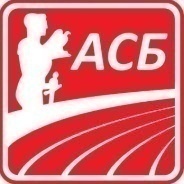 Бацање диска  (10)Бацање диска  (10)Бацање диска  (10)Ж16:001Гачевић Катарина       ВК00АШКТ2Јочић Сара06МЛЗ3Белић Нина06ТЈБ4Иванковић Нађа06ТЈБ5Покрајац Жељана06ТЈБ6Цветкоски Лана05ДИП7Колетић Јелена04МЛЗ8Станковић Милица04МЛЗ9Печенковић Јелена05ТЈБ10Стојков Милица05ТЈБ100м препоне – 2 гр100м препоне – 2 гр100м препоне – 2 грЖ1. ГРУПА1. ГРУПАВет. Вет. 16:303Ћоровић Јелена 04ЦЗБ4Лазаревић Ана05ЦЗБ5Негић Нађа04ЦЗБ6Милорадовић Јована03МЛЗ7Павловић Љубица04ЦЗБ2. ГРУПА2. ГРУПАВет. Вет. 16:353Велимировић Јана03ЦЗБ4Миленковић Катарина06СУР5Станојевић Дијана03ЦЗБ6Чворовић Теодора04МЛЗСкок у даљ (9)Скок у даљ (9)Скок у даљ (9)М16:301Димитријевић Лука03ТЈБ2Илић Никола03МЛЗ3Мијатовић Милош03ЦЗБ4Вучур Вук04НБГ5Васиљевић Димитрије 03  ЦЗБ6Јовановић Милутин03ЦЗБ7Спасојевић Милош05МЛЗ8Станић Немања03АШКТ9Секулић Грегор06МСОСкок у вис  (6)Скок у вис  (6)Скок у вис  (6)Ж16:301Ћоровић Јелена04ЦЗБ2Плесник Магдалена06ЦЗБ3Миловановић Милица06ЦЗБ4Вукмировић Мира05ЦЗБ5Првановић Андреа06МЛЗ6Имшир Нађа06МЛЗ7Алексић Варвара06ТЈБ8Ђорђевић Даница03МЛЗ9Митровић Александрија04НБГ10Рокавец Зорана04МЛЗ11Топић Ангелина05ТЈББацање кугле  (14)Бацање кугле  (14)Бацање кугле  (14)М16:301Ћирић Миливој06АШКТ2Радојчић Илија05НБГ3Милаковић Марко04МЛЗ4Брајовић Марко04НБГ5Јурошевић Лазар03МЛЗ6Николић Павле 03НБГ7Џодан Павле06П458Рашљић Реља03ТЈБ9Вучелић Марко04ТЈБ10Јосиповић Вељко02ТЈБ11Јовановић Алекса03ЦЗБ12Живанов Алекса03ДИП13Јованов Стефан04СОП110м препоне – 1 гр110м препоне – 1 гр110м препоне – 1 грМВет. Вет. 16:452Новаковић Бојан05НБГ3Камаљевић Александар04ЦЗБ4Видојковић Богдан03ЦЗБ5Стојановски Филип04БАК6Сандић Матеја04ЦЗБ7Богнер Филип04МЛЗБацање копља  (12)Бацање копља  (12)Бацање копља  (12)Ж16:451Секулић Тамара04ТЈБ2Павковић Марија06СУР3Мајорош Миријам05СЕН4Јочић Сара06МЛЗ5Велимировић Лена05ЦЗБ6Мартиновић Тамара04ЦЗБ7Шћекић Селена05ЦЈБ8Брадашевић Марија04МЛЗ9Цветкоски Лана05ДИП10Јарамаз Даница03КОШ11Бачи Вираг05СЕН12Вилагош Адриана04СЕН100м – 5 гр100м – 5 гр100м – 5 грЖ1. ГРУПА1. ГРУПАВет. Вет. 17:002Милошевић Јована05ЦЗБ3Маринковић Нина05БАК4Васић Вања03АШКТ5Стокић Лена05ЦЗБ6Лончар Ивана05СОВ7Глишић Сања03   ЦЗБ8Каличанин Кристина03БАК2. ГРУПА2. ГРУПАВет. Вет. 17:042Павић Ања05МЛЗ3Станковић Софија03МЛЗ4Мијатовић Ања06ЦЗБ5Ђурђевић Нађа04ТЈБ6Матеић Теодора04ЦЗБ7Ђорђевић Тара03ЦЗБ8Денић Катарина04ВЖЈ3. ГРУПА3. ГРУПАВет. Вет. 17:082Пајдаковић Катарина04КОШ3Коцић Сања03ВЖЈ4 Милинковић Лена06ЦЗБ5Иванковић Нађа06ТЈБ6Петковић Доротеја06ЦЗБ7Белић Нина06ТЈБ8Павловић Исидора06ПАП4. ГРУПА4. ГРУПАВет. Вет. 17:122Пејовић Елена05ЦЗБ3Павловић Љубица04ЦЗБ4Миладиновић Ива03ВЖЈ5Џунић Леа05ТЈБ6Чугаљ Дуња06МЛЗ7Савић Јана04ЦЗБ8Јовић Јелена05ТЈБ5. ГРУПА5. ГРУПАВет. Вет. 17:162Девит Миа06ТЈБ3Радосављевић Уна05ТЈБ4Печенковић Јелена05ТЈБ5Ристић Вања06СОВ6Пејовић Зона06ТЈБ7Печенковић Милена05ТЈБ100м – 4 гр100м – 4 гр100м – 4 грМ1. ГРУПА1. ГРУПАВет. Вет. 17:202Николић Жарко04ТЈБ3Видојковић Богдан03ЦЗБ4Јурошевић Лазар03МЛЗ5Мијатовић Милош03ЦЗБ6Мијајловић Теодор03БАК7Недимовић Страхиња04ЦЗБ8Нисић Милош05ТЈБ2. ГРУПА2. ГРУПАВет. Вет. 17:242Сандић Матеја04ЦЗБ3Андровић Петар04ЦЗБ4Вучковић Лука03БАК5Камаљевић Александар04ЦЗБ6Киш Михаило06ЦЗБ7Вучелић Марко04ТЈБ3. ГРУПА3. ГРУПАВет. Вет. 17:282Мирковић Никола06СОВ3Кангрга Алекса05ТЈБ4Игић Урош05ТЈБ5Јовановић Дамјан06ЕСП6Гобељић Марко04БАК7Павловић Дарко05ЦЗБ4. ГРУПА4. ГРУПАВет. Вет. 17:322Васиљевић Димитрије03ЦЗБ3Мајски Сава06МЛЗ4Стојанов Арсеније05МЛЗ5Лазаревић Лука05ТЈБ6Јовановић Милутин03ЦЗБ7Поповић Јован04ЦЗБ400м – 3 гр400м – 3 гр400м – 3 грЖ1. ГРУПА1. ГРУПА17:402Мирковић Бојана05АШКТ3Мркела Анастасија03ДИП4Станковић Софија03МЛЗ5Каличанин Кристина03БАК6Станковић Олга06МЛЗ2. ГРУПА2. ГРУПА17:442Баковић Бранка 04ФАП3Петровић Милена04ЦЗБ4Чочовић Маријана03ЦЗБ5Зеленовић Ива06ЧАЧ3. ГРУПА3. ГРУПА17:482Максимовић Дуња05АШКТ3Шолаја Ева03КОШ4Ђурђевић Нађа04ТЈБ5Мирковић Бојана05АШКТСкок у даљ  (17)Скок у даљ  (17)Скок у даљ  (17)Ж17:401Јочић Сара06МЛЗ2Имшир Нађа06МЛЗ3Седлачек Дуња05НБГ4Максимовић Дуња05АШКТ5Миладиновић Ива03ВЖЈ6Цвејић Теодора05ЦЗБ7Павловић Исидора06ПАП8Максић Нина06МЛЗ9Оцокољић Хелена05ЦЗБ10Балиновац Александра03ЦЗБ11Милорадовић Јована03МЛЗ12Митровић Александрија04НБГ13Рокавец Зорана04МЛЗ14Боберић Теодора05ТЈБ15Мићић Јована05ЦЗБ16Драгутиновић Јана03ФАП17Топић Ангелина05ТЈББацање кугле – (12)Бацање кугле – (12)Бацање кугле – (12)Ж17:501Павковић Марија06СУР2Чворовић Теодора04МЛЗ3Брадашевић Марија04МЛЗ4Балотић Тијана04КОШ5Ђорђевић Даница03МЛЗ6Велимировић Јана03ЦЗБ7Познановић Милица03АШКТ8Шљука Марија03ФАП9Колетић Јелена04МЛЗ10Покрајац Жељана06ТЈБ11Стојков Милица05ТЈБ12Ивковић Марија03СОВ400м – 2 гр400м – 2 гр400м – 2 грМ1. ГРУПА1. ГРУПА17:522Вучковић Лука03БАК3Митровић Лука03АШКТ4Николић Жарко04ТЈБ5Нинић Вељко03ЦЗБ6Недимовић Страхиња04ЦЗБ2. ГРУПА2. ГРУПА17:562Мајски Сава06МЛЗ3Башић Палковић Даријо03ССУ4Игић Урош05ТЈБ5Арсенијевић Никола06ЛАЗ6Стојановић Борис800м 800м 800м Ж18:051Малетић Ива03МЗА2.1Мурић Саима06НОП2.2Радин Тамара03СОП3Мехмедовић Мејра06НОП4.1Беновић Лена04ЦЗБ4.2Драгојевић Ана05ПАП5.1Малетић Лена06МЗА5.2Томашевић Милица04ЦЗБ6.1Мишчевић Теа06ИНЂ6.2Туцовић Андреа03БАКСкок у вис  (9)Скок у вис  (9)Скок у вис  (9)М18:051Секулић Грегор06МСО2Бошковић Лука06ТЈБ3Лазаревић Лука05ТЈБ4Кангрга Алекса05ТЈБ5Милаковић Марко04МЛЗ6Спасојевић Милош05МЛЗ7Стијеља Андреј05НБГ8Ђаковић Матија03МЛЗ9Димитријевић Лука03ТЈББацање копља  (16)Бацање копља  (16)Бацање копља  (16)М18:051Ћирић Миливој06АШКТ2Стојанов Арсеније05МЛЗ3Неговановић Александар05МСО4Дамјановић Андреј05КОШ5Брајовић Марко04НБГ6Андровић Петар04ЦЗБ7Џодан Павле06П458Рашљић Реља03ТЈБ9Брадашевић Лука06ТЈБ10Миљковић Јован06ТЈБ11Јовановић Душан05ЦЈБ12Илић Никола03МЛЗ13Јосиповић Вељко02ТЈБ14Радојчић Илија05НБГ15Ивичић Лука03ББЛ16Живанов Алекса03ДИП800м – 2 гр800м – 2 гр800м – 2 грМ18:151. ГРУПА1. ГРУПА18:151Недељковић Филип03ЛАЗ2.1Антић Теодор04АШКТ2.2Пушкар Максим04ССУ3Стевшић Страхиња04ДИП4.1Љубинковић Лука03АШКТ4.2Николић Огњен03ЧАЧ5.1Марковић Алекса03АШКТ5.2Константин Немања05КИК6.1Божанић Андреја04ДИП6.2Максимовић Милош05МСО2. ГРУПА2. ГРУПА18:201Зиљкић Кабир06НОП2.1Антонић Вукашин04АШКТ2.2Видаковић Урош03БАК3Мурић Александар05П454.1Сегић Никола01ЦЗБ4.2Марковић Лука06ТЈБ5Зукорлић Јахја	06НОП6.1Стојановић Лука06СОП6.2Савковић Ђорђе04ЦЗБ3000м 3000м 3000м Ж18:251Николић Ленка06НОП2Младеновић Теодора05ИНЂ3Грујић Наталија06АШКТ4Георгијев Зоја03ПБГ5Јаковљевић Маријана03ЧАЧ6Стоиљковић Јана05КОШ7Пилиповић Милица05МЛЗ3000м 3000м 3000м М18:401Новаковић Марко03НБГ2Марковић Милан06ВВА3Симијановић Константин03МЛЗ400м пр – 2 гр400м пр – 2 гр400м пр – 2 грЖ1. ГРУПА1. ГРУПА19:002Негић Нађа04ЦЗБ3Лазаревић Ана05ЦЗБ4Голубовић Милица03ЦЗБ5Кондић Анђела04ЦЗБ6Ступаревић Нина03КОШ2. ГРУПА2. ГРУПА19:052Миленковић Катарина06СУР3Павић Ања05МЛЗ4Најдановић Невена 03КОШ400м пр  – 2 гр                                               М/меморијал Мирко Петревски/     400м пр  – 2 гр                                               М/меморијал Мирко Петревски/     400м пр  – 2 гр                                               М/меморијал Мирко Петревски/     400м пр  – 2 гр                                               М/меморијал Мирко Петревски/     2. ГРУПА2. ГРУПА19:152Нисић Милош05ТЈБ3Костић Никола04КОШ4Ивичић Лука03ББЛ5Најдановић Милан03КОШ 2. ГРУПА2. ГРУПА19:203Катанић Михајло04МСО4Ђаковић Матија03МЛЗ5Богнер Филип04МЛЗ400м пр  – ВK, СЕНИОРИ                            М400м пр  – ВK, СЕНИОРИ                            М400м пр  – ВK, СЕНИОРИ                            М400м пр  – ВK, СЕНИОРИ                            М19:302Ковачевић Никола99ЦЗБ3Марковић Милош 96ЦЗБ4Савић Сергеј97ЦЗБ5Олујић Лука01ЦЗБ